1Arzt/Ärztin, Sportwissenschafter/in, Ernährungswissenschafter/in			© Universität WienBakk. SportwissenschaftModul BP 4 II-PR Berufspraktikum:Sportwissenschaft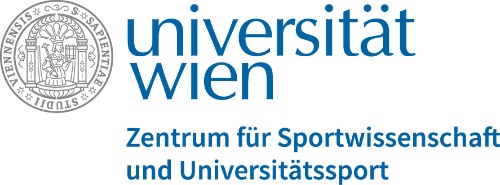 Logbuch für Studierende Logbuch für Studierende Name des/der Studierenden:Name des/der Studierenden:Praktikumsstelle: Bereich: Praktikumszeitraum:Praktikumszeitraum:Praktikumsanleiter/in1: Praktikumsanleiter/in1: TagDatumZeitZeitTätigkeitsbeschreibungStundenTagDatumvon:bis:TätigkeitsbeschreibungStundenMoDiMiDoFrDatum, Unterschrift Praktikumsanleiter/in1:Datum, Unterschrift Praktikumsanleiter/in1:Datum, Unterschrift Praktikumsanleiter/in1:Datum, Unterschrift Praktikumsanleiter/in1:Datum, Unterschrift Praktikumsanleiter/in1:Datum, Unterschrift Praktikumsanleiter/in1:TagDatumZeitZeitTätigkeitsbeschreibungStundenTagDatumvon:bis:TätigkeitsbeschreibungStundenMoDiMiDoFrDatum, Unterschrift Praktikumsanleiter/in1:Datum, Unterschrift Praktikumsanleiter/in1:Datum, Unterschrift Praktikumsanleiter/in1:Datum, Unterschrift Praktikumsanleiter/in1:Datum, Unterschrift Praktikumsanleiter/in1:Datum, Unterschrift Praktikumsanleiter/in1:TagDatumZeitZeitTätigkeitsbeschreibungStundenTagDatumvon:bis:TätigkeitsbeschreibungStundenMoDiMiDoFrDatum, Unterschrift Praktikumsanleiter/in1:Datum, Unterschrift Praktikumsanleiter/in1:Datum, Unterschrift Praktikumsanleiter/in1:Datum, Unterschrift Praktikumsanleiter/in1:Datum, Unterschrift Praktikumsanleiter/in1:Datum, Unterschrift Praktikumsanleiter/in1: